 Za kraj radnog tjedna pripremi kolač od keksa i pudinga.KOLAČ S KEKSIMA I PUDINGOMSASTOJCI: 1l mlijeka                  4 vrećice pudinga od čokoladešećerkeksi petit beurrePuding skuhaš prema uputama na omotu ili uputama koje sam ti poslala prošli puta. Kekse močiš u mlijeko, slažeš jedan do drugoga u protvan (pleh), preliješ pudingom, pa staviš još jedan red keksa. Ostavi da se ohladi i da keksi omekšaju.Ponudi svoje ukućane! Dobar tek! 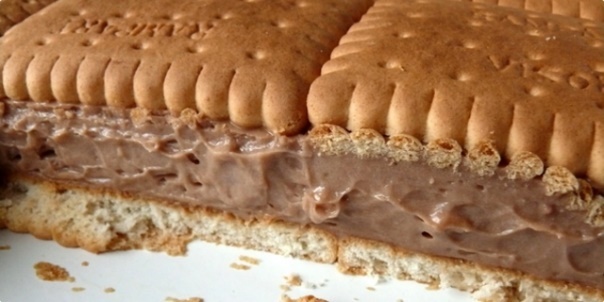 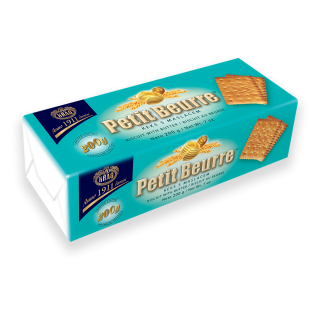 